Fiche de présence U12/U13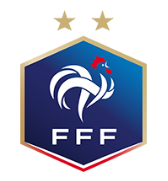 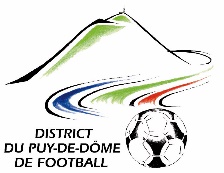 Saison 2020/2021DateLieu du plateauCLUBNOM - PrénomN° de licenceU112010U122009U132008U11 F2010U12 F2009U13 F2008U14 F2007